              Pozvánka na veřejné zasedání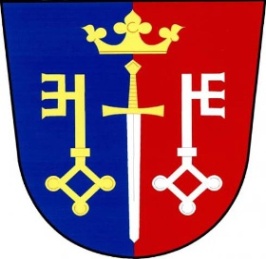                        obecního zastupitelstva Českých Petrovickonané dne: 22. 6. 2021 od 19 00 hod.místo: Kancelář obceProgram: Smlouvy s Pardubickým krajem na dotace POV, podpora prodejnySmlouva se Sdružením obcí OrlickoÚčetní závěrka za rok 2020Závěrečný účet za rok 2020, výsledek finančního audituInformace z valné hromady Sdružení obcí OrlickaInformace ze Sdružení obcí pod Zemskou branouRůznéV Českých Petrovicích dne: 15. 6. 2021							starosta																            Luboš Lux	